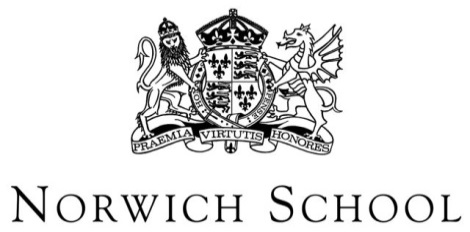 EQUAL OPPORTUNITIES MONITORINGThis information will be used solely for monitoring purposes.  Norwich School recognises the benefits of a diverse workforce and is committed to treating all employees with dignity and respect regardless of race, gender, disability, age, sexual orientation, religion or belief.  We therefore welcome applications from all sections of the community.Application form April 2015White:White:White:White:White:White: British Irish Any other white background * Any other white background * Any other white background * Any other white background *Mixed:Mixed:Mixed:Mixed:Mixed:Mixed: White and Black Caribbean White and Black African White and Asian White and Asian Any other mixed background * Any other mixed background *Black or Black British:Black or Black British:Black or Black British:Black or Black British:Black or Black British:Black or Black British: Caribbean African Any other Black background * Any other Black background * Any other Black background * Any other Black background *Asian or Asian British:Asian or Asian British:Asian or Asian British:Asian or Asian British:Asian or Asian British:Asian or Asian British: Indian Pakistani Bangladeshi Bangladeshi Any other Asian background * Any other Asian background *Chinese or Other Ethnic GroupChinese or Other Ethnic GroupChinese or Other Ethnic GroupChinese or Other Ethnic GroupChinese or Other Ethnic GroupChinese or Other Ethnic Group Chinese Other Ethnic Group * Other Ethnic Group * Other Ethnic Group * Other Ethnic Group * Other Ethnic Group ** Please specify* Please specify* Please specify* Please specify* Please specify* Please specifyGender – please specify:Gender – please specify:Gender – please specify:Gender – please specify:Gender – please specify:Gender – please specify:Date of birth (dd/mm/yy):Date of birth (dd/mm/yy):Date of birth (dd/mm/yy):Date of birth (dd/mm/yy):Date of birth (dd/mm/yy):Date of birth (dd/mm/yy):The Equality Act 2010 defines disability as “a physical or mental impairment which has a substantial and long-term effect on the person’s ability to carry out normal day-to-day activities”.The Equality Act 2010 defines disability as “a physical or mental impairment which has a substantial and long-term effect on the person’s ability to carry out normal day-to-day activities”.The Equality Act 2010 defines disability as “a physical or mental impairment which has a substantial and long-term effect on the person’s ability to carry out normal day-to-day activities”.The Equality Act 2010 defines disability as “a physical or mental impairment which has a substantial and long-term effect on the person’s ability to carry out normal day-to-day activities”.The Equality Act 2010 defines disability as “a physical or mental impairment which has a substantial and long-term effect on the person’s ability to carry out normal day-to-day activities”.The Equality Act 2010 defines disability as “a physical or mental impairment which has a substantial and long-term effect on the person’s ability to carry out normal day-to-day activities”.Do you consider yourself to have a disability?Do you consider yourself to have a disability? Yes Yes Yes NoIf ‘Yes’, please state nature of disability:If ‘Yes’, please state nature of disability:If ‘Yes’, please state nature of disability:If ‘Yes’, please state nature of disability:If ‘Yes’, please state nature of disability:If ‘Yes’, please state nature of disability:If you wish, you may disclose information about yourself in this section about your:If you wish, you may disclose information about yourself in this section about your:If you wish, you may disclose information about yourself in this section about your:If you wish, you may disclose information about yourself in this section about your:If you wish, you may disclose information about yourself in this section about your:If you wish, you may disclose information about yourself in this section about your:Religion:Religion:Religion:Religion:Religion:Religion:Sexual orientation:Sexual orientation:Sexual orientation:Sexual orientation:Sexual orientation:Sexual orientation:How did you become aware of this vacancy?How did you become aware of this vacancy?How did you become aware of this vacancy?How did you become aware of this vacancy?How did you become aware of this vacancy?How did you become aware of this vacancy?Media:Media:Media:Date:Date:Date: